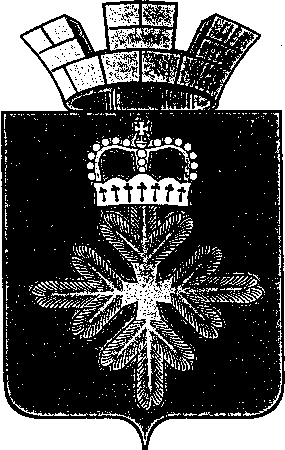         ПОСТАНОВЛЕНИЕ                                              АДМИНИСТРАЦИИ ГОРОДСКОГО ОКРУГА ПЕЛЫМРуководствуясь частью 7 статьи 52 Жилищного кодекса Российской Федерации, частью 1 статьи 11 Областного закона от 22.07.2005  № 97-ОЗ «Об учете малоимущих граждан в качестве нуждающихся в предоставляемых по договорам социального найма жилых помещениях муниципального жилищного фонда на территории Свердловской области», пунктом 3.15 статьи 3 Административного регламента исполнения муниципальной услуги по постановке граждан на учет в качестве нуждающихся в жилых помещениях, предоставляемых по договорам социального найма, и по ведению такого учета на территории городского округа Пелым, утвержденного постановлениями администрации городского округа Пелым от 05.11.2014 № 362, от 14.07.2017 № 230 «О предоставлении жилого помещения», от 14.07.2017 №226 «О предоставлении жилого помещения», решением жилищной комиссии городского округа Пелым от 23.05.2017 № 5, администрация городского округа ПелымПОСТАНОВЛЯЕТ:1. Утвердить:1) список очередности малоимущих граждан, состоящих на учете в качестве нуждающихся в жилых помещениях по населенному пункту п. Пелым (прилагается);2) список очередности малоимущих граждан, состоящих на учете в качестве нуждающихся в жилых помещениях по населенному пункту п. Атымья (прилагается);3) список граждан имеющих право на внеочередное получение жилого помещения предоставляемого по договору социального найма (прилагается).2. Считать утратившим силу постановление администрации городского округа Пелым от 06.03.2015 № 75 «Об утверждении списков очередности граждан, состоящих на учете в качестве нуждающихся в жилых помещениях».3. Разместить настоящее постановление на официальном сайте городского округа Пелым в информационно-телекоммуникационной сети «Интернет».4. Контроль за исполнением настоящего постановления возложить на заместителя главы администрации городского округа Пелым Т.Н. Баландину. Глава городского округа Пелым                                                                    Ш.Т. АлиевСписок граждан имеющих право на внеочередное получение жилого помещения предоставляемого по договору социального наймаот 25.05.2017 № 160п. ПелымОб утверждении списков очередности граждан, состоящих на учете в качестве нуждающихся в жилых помещениях и список граждан имеющих право на внеочередное получение жилого помещения(в редакции постановления от 19.10.2017 № 315)Приложение 1                      УТВЕРЖДЕН:постановлением администрации            городского округа Пелым от 25.05.2017 № 160Список очередности граждан, состоящих на учете в качестве нуждающихся в жилых помещениях, по населенному пункту п. Пелым Список очередности граждан, состоящих на учете в качестве нуждающихся в жилых помещениях, по населенному пункту п. Пелым Список очередности граждан, состоящих на учете в качестве нуждающихся в жилых помещениях, по населенному пункту п. Пелым Список очередности граждан, состоящих на учете в качестве нуждающихся в жилых помещениях, по населенному пункту п. Пелым № очередипорядковый № строки в книге учетаДата постановки на учетФамилия, имя, отчество гражданина нуждающего в жилом помещении по договору социального найма12341204.06.1990 г.Луцкина Светлана Викторовна2423.07.1991 г.Смык Светлана Александровна 3520.12.1991 г.Русаков Николай Васильевич4627.07.1992 г. Подковыркина Жанна Альбертовна51928.03.1996 г.Снегова Наталья Станиславовна62018.04.1996 г.Васинькина Марина Викторовна72506.06.1997 г.Циркевич Евгения Сергеевна82611.06.1997 г.Дудина Любовь Альбертовна92727.06.1997 г.Полуянова Марина Анатольевна103302.06.1999 г.Кутергина Виктория Николаевна114831.05.2004 г.Саранина Екатерина Викторовна126518.12.2008 г.Лебедева Любовь Александровна138125.01.2010 г.Вестникова Галина Васильевна149125.01.2010 гБордовская Евгения Николаевна159225.01.2010 г.Прусакова Татьяна Валерьяновна169321.04.2011 г.Балтаг Кристина Николаевна179515.06.2011 г.Габов Сергей Сергеевич189702.03.2012 г.Пелевина Татьяна Юрьевна1910221.12.2012 г.Усова Светлана Аркадьевна2010719.04.2013 г.Первакова Ксения Сергеевна2110921.05.2013 г.Величко Светлана Андреевна2211025.06.2013 г.Барабаш Гильмизиян Мубараковна2311104.07.2013 г.Есаулкова Наталья Сергеевна2411204.07.2013 г.Даценко Вера Германовна2511319.07.2013 г.Романихин Алексей Прокопьевич2611426.11.2013 г.Скоркин Александр Игоревич2711525.12.2013 г.Гутник Наталья Сергеевна2811709.04.2014 г.Смык Николай Владимирович2911818.08.2014 г.Негоднова Маргарита Александровна3011916.12.2015 г. Изюрова Ксения Анатольевна 3112105.10.2016 г. Берлинова Татьяна Николаенвна 3212231.08.2017 г.Векшин Федор ГригорьевичПриложение 2       УТВЕРЖДЕН: постановлением администрации        городского округа Пелым         от 25.05.2017 № 160Список очередности граждан, состоящих на учете в качестве нуждающихся в жилых помещениях, по населенному пункту п. АтымьяСписок очередности граждан, состоящих на учете в качестве нуждающихся в жилых помещениях, по населенному пункту п. АтымьяСписок очередности граждан, состоящих на учете в качестве нуждающихся в жилых помещениях, по населенному пункту п. АтымьяСписок очередности граждан, состоящих на учете в качестве нуждающихся в жилых помещениях, по населенному пункту п. Атымья№ очередипорядковый № строки в книге учетаДата постановки на учетФамилия, имя, отчество гражданина нуждающего в жилом помещении по договору социального найма123412920.12.1997 г.Газизова Людмила Васильевна210425.01.2013 г.Даровских Надежда Николаевна312025.12.2015 г.Гранкин Алексей Приложение 3                                                                                                    УТВЕРЖДЕН:постановлением администрации                                                                                           городского округа Пелым                                                                                от 25.05.2017 № 160№ п/пФИО гражданинаАдрес1Медведев А.И.Воронина Н.А.Филиппова И.Е.Филиппова В.Е.Винокуров А.Е.Винокуров Е.Е.Филиппова М.Е.п. Пелым, ул. Студенческая, дом № 7, кв. 22Зейтагов Р.А.п. Пелым, ул. Пушкина, д. № 8, кв. 3 3Крысанов С.В.п. Пелым, ул. Пушкина, д. № 8, кв. 44Дудин В.А.п. Пелым, ул. Карла Маркса, д. № 2Б, кв.25Лапенков В.Ап. Пелым, ул. Вокзальная, д. № 18 кв. 56Баянкина И.М.Шилоносова Т.В.п. Пелым, ул. Вокзальная, д. № 22, кв. 37Ангальт С.А.п. Пелым, ул. Мира, д. № 2, кв. 18Ефремова Н.Г.Ефремов Е.П.Хасанов А.М.Хасанова Д.А.п. Пелым, ул. Железнодорожная, д. № 1, кв. 19Исхаков В.И.Исхакова В.В.п. Пелым, ул. Железнодорожная, д. № 1, кв. 210Братухина А.П.Братухина П.СБратухин Д.Сп. Пелым, ул. Железнодорожная, д. № 1, кв. 311Наимова Н.Р.Наимов Н.Р.Наимова А.Р.Плаксин А.В.п. Пелым, ул. Железнодорожная, д. № 1, кв. 412Ватагина О.Н.п. Пелым, ул. Железнодорожная, д. № 1, кв. 513Сквознякова Н.А.Щекурина Л.А.Щекурин А.Ап. Пелым, ул. Железнодорожная, д. № 1, кв. 614Поздеева Н.В.Поздеев М.Нп. Пелым, ул. Железнодорожная, д. № 1, кв. 715Недорезов А.Вп. Пелым, ул. Железнодорожная, д. № 1, кв. 816Гайнцева Н.НАркуша А.А.Гайнцев И.Н.Гайнцева В.Н.п. Пелым, ул. Железнодорожная, д. № 2, кв. 117Мусихин О.А.Мусихин В.А.п. Пелым, ул. Железнодорожная, д. № 2, кв. 218Учайкин Ю.И.Девятаев С.В.Полуянова Е.Ю.п. Пелым, ул. Железнодорожная, д. № 2, кв. 319Галлямов Д.Ф.Галлямов А.Д.п. Пелым, ул. Железнодорожная, д. № 2, кв. 420Колесник И.А.Дергачева Н.А.Маевских С.Н.п. Пелым, ул. Железнодорожная, д. № 2, кв. 521Шамов А.Сп. Пелым, ул. Железнодорожная, д. № 2, кв. 622Козлова З.Г.Козлов В.В.Козлов М.В.п. Пелым, ул. Железнодорожная, д. № 2, кв. 723Смык С.А.Смык У.Н.Смык Д.Д.п. Пелым, ул. Железнодорожная, д. № 2, кв. 824Вазетдинова М.В.Вазетдинов В.В.п. Пелым, ул. Железнодорожная, д. № 3, кв. 125Есаулкова Н.В.Есаулков В.С.Есаулкова Т.С.п. Пелым, ул. Железнодорожная, д. № 3, кв. 226Целищев С.Ю.п. Пелым, ул. Железнодорожная, д. № 3, кв. 327Байкова М.И.Байков А.В.п. Пелым, ул. Железнодорожная, д. № 3, кв. 428Грецкая Т.С.Грецкая В.М.Грецкий М.М.Карпова М.О.п. Пелым, ул. Железнодорожная, д. № 3, кв. 529Косых В.А.Старков А.А.п. Пелым, ул. Железнодорожная, д. № 3, кв. 630Поздеева Л.А.Сидорова И.В.Сенилов П.Д.Сидорова Н.А.Малевайник А.А.п. Пелым, ул. Железнодорожная, д. № 3, кв. 731Саранина Е.В.Саранин А.В.Саранина К.А.п. Пелым, ул. Железнодорожная, д. № 3, кв. 832Пелевина Т.Ю.Пелевин Р.Ю.Краковецкая Д.Д.Краковецкая М.Ю.п. Пелым, ул. Железнодорожная, д. № 4, кв. 133Дергачева М.А.Дергачев Н.А.Дергачев В.А.п. Пелым, ул. Железнодорожная, д. № 4, кв. 334Мошкина Т.Ю.Ботнарь Е.И.Лебедев А.А.п. Пелым, ул. Железнодорожная, д. № 4, кв. 435Демидова О.Вп. Пелым, ул. Железнодорожная, д. № 4, кв. 536Приданникова Л.Н.Моторин Д.В.Пупышев П.В.Ангальт В.С.п. Пелым, ул. Железнодорожная, д. № 4, кв. 637Пупышев В.А.Моторина А.Ю.Моторина С.В.п. Пелым, ул. Железнодорожная, д. № 4, кв. 738Ванявкин С.В.Ванявкина Н.Н.п. Пелым, ул. Железнодорожная, д. № 4, кв. 839Ёркин С.Ю.п. Атымья, ул. Железнодорожная, д. № 2, кв. 140Тукаев В.П.п. Атымья, ул. Железнодорожная, д. № 2, кв. 241Пингина Е.А.Пингин Н.А.Родионов А.И.п. Атымья, ул. Железнодорожная, д. № 2, кв. 442Рудаков В.С.п. Атымья, ул. Железнодорожная, д. № 2, кв. 543Болышев В.В.п. Атымья, ул. Железнодорожная, д. № 2, кв. 844Юпланкова Л.В.п. Атымья, ул. Железнодорожная, д № 3, кв. 245Булаева Л.А.Булаев Д.А.п. Атымья, ул. Железнодорожная, д. № 4, кв. 246Булаев А.В.Булаева И.Х.п. Атымья, ул. Железнодорожная, д. № 4, кв. 347Булаева Е.А.Булаев В.А.п. Атымья, ул. Железнодорожная, д. № 4, кв. 448Седюкевич С.В.Седюкевич А.Е.Уракова К.Е.Седюкевич В.Е.п. Атымья, ул. Мира, д. № 2, кв. 149Харченко Т.Г.Харченко Н.В.п. Атымья, ул. Мира, д. № 2, кв. 250Измоденов Н.К.Измоденова Г.А.Измоденов С.Н.Измоденов А.Н.Рублёва О.Н.Измоденов В.Н.Измоденов Ю.Н.п. Атымья, ул. Космонавтов, д. № 4